Отчёт о работе                                                                                                                      Усть-Бюрского Совета ветеранов и инвалидов                                                                    за   2021 год           Усть-Бюрский Совет ветеранов и инвалидов является общественной организацией, объединяющей пенсионеров, инвалидов, ветеранов войны и труда, которая активно участвует в жизни села, тесно сотрудничает с администрацией села, МКУ «Усть-Бюрский СДК», МБОУ «Усть-Бюрская СОШ», сельской библиотекой.              Согласно Положению о Совете ветеранов и инвалидов Усть-Бюрского сельсовета, эта общественная организация создана с целью содействия решению социальных проблем ветеранов, пенсионеров, инвалидов, проживающих на территории Усть-Бюрского  сельсовета.  В 2021 году Совет ветеранов и инвалидов продолжил свою работу в составе 11 человек под руководством Маляновой Г.Г. Не все мероприятия Плана работы Совета ветеранов и инвалидов, запланированные на 2021 год выполнены в полном объеме из-за неблагополучной обстановки COVID-19.    За отчетный период заседания Совета ветеранов не проводились.       Основные направления деятельности Усть-Бюрского Совета ветеранов и инвалидов в 2021 году:Обеспечение социально-правовой защиты ветеранов, пенсионеров и инвалидов в обществе Члены Совета ветеранов принимали участие в работе Схода, который прошел 15.04.2021г., присутствовали  6 человек;- в публичных слушаниях по утверждению отчета по исполнению бюджета, по утверждению бюджета на 2022 год, который прошел 08.12.2021г. присутствовал 1 человек. Создание условий для развития и расширения общественной активности ветеранов, пенсионеров и инвалидовПенсионеры села участвуют в работе общественных комиссий:    - Совет ветеранов и инвалидов 11 человек;  -    Женсовет 1 человек; -  редколлегия 1 человек.                              Участие в культурной жизни села       Совет ветеранов при администрации Усть-Бюрского сельсовета принимает участие в культурно-массовых мероприятиях:- 09.05.2021г. возложение венка к памятнику ВОВ;- 09.05.2021г. возложение букетов на могилы участников ВОВ;- с 01.10.2021 года по 10.10 2021 год на территории села проведена Декада, посвященная Дню пожилого человека:- сверяли списки инвалидов, одиноко-проживающих людей, участников боевых действий, детей войны, проживающих на территории Усть-Бюрского сельсовета;  -  организовали поздравления на дому 44 пожилых людей с вручением сладкого подарка;      По традиции Совет ветеранов и общество инвалидов чествует юбиляров (12 человек). Участие в патриотическом воспитании   молодежи и подрастающего поколения Работа по патриотическому воспитанию молодежи:- 09.05.21г. участие в митинге Памяти;- участие в акции «Безымянных могил не бывает», шефство за 3 могилами воинов ВОВ, похороненных на муниципальном кладбище.   Участие в поисковой и краеведческой работе- продолжается сбор материалов об участниках ВОВ (3 человека).  Оказание помощи администрации селаПенсионеры принимают участие в благоустройстве села, в очистке кладбища, уборке несанкционированной свалки;  - Сверка списков инвалидов, участников боевых действий, вдов, инвалидов, детей войны проживающих на территории Усть-Бюрского сельсовета.   Работа с пожилым населением и инвалидами:- в Декаду пожилого человека на дому было вручено 44 сладких подарков. В течение года чествуем юбиляров.- По просьбе администрации проводили разъяснительную работу среди населения о необходимости соблюдения правил противопожарной безопасности (вручены памятки по пожарной безопасности ул. Кирова).Помощь больным пенсионерам оказывают наши медики. Дровами обеспечивают частники и ИП Похабов А.В.Финансовый отчет         Совет ветеранов и инвалидов осуществляет свою деятельность при финансовой поддержке администрации и спонсорской помощи Совета предпринимателей. Это позволило иметь свою кассу в 2021 году в сумме 7429 руб.     Израсходовали: на 9-е мая: корзина - 660 руб., 3 букета-165 руб. участникам ВОВ, захороненным на муниципальном кладбище;   венки умершим: Андреев И.В. - 540 руб.,  подарки юбилярам: - 4039 руб.          Итого: 5404 руб.         Остаток: 2025 руб.    Задачи перед Советом ветеранов и инвалидов на 2022 год:- продолжить поисково-краеведческую работу,- шефство над памятником, погибшим в годы ВОВ; - продолжить шефство над тремя могилами умерших участников ВОВ;  - продолжить проводить работу по обращениям и жалобам, поступающим от пожилых людей;- проводить шефскую работу с одиноко-проживающими престарелыми гражданами. Люди старшего поколения требуют к себе внимательного и трепетного отношения. В большинстве случаев это одинокие люди.  Председатель                                                                                                                                 Усть-Бюрского Совета ветеранов и инвалидов: Г.Г. МаляноваПРОЕКТР Е Ш Е Н И Е    от 28 января 2022г.                    село Усть-Бюр                                 № __О работе Совета ветеранов и инвалидовна территории Усть-Бюрского сельсовета в 2020 годуЗаслушав и обсудив Отчет о работе Совета ветеранов и инвалидов на территории Усть-Бюрского сельсовета в 2021 году, представленный председателем Усть-Бюрского Совета ветеранов и инвалидов Маляновой Г.Г., в соответствии с Уставом муниципального образования Усть-Бюрский сельсовет, Совет депутатов Усть-Бюрского сельсоветаРЕШИЛ:1.  Отчет о работе Совета ветеранов и инвалидов на территории Усть-Бюрского сельсовета в 2021 году принять к сведению.2.   ___________________________________________________________3.  ____________________________________________________________4. Решение вступает в силу со дня его принятия.Глава Усть-Бюрского сельсоветаУсть-Абаканского района:                                                       Е.А.Харитонова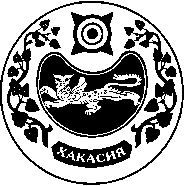 СОВЕТ ДЕПУТАТОВ  УСТЬ-БЮРСКОГО  СЕЛЬСОВЕТА